eLIBRARY ID: 26311309ISBN: 978-5-91940-979-3ИННОВАЦИОННЫЕ ТЕХНОЛОГИИ ОБЕСПЕЧЕНИЯ СОЦИАЛЬНО-ПСИХОЛОГИЧЕСКОЙ АДАПТАЦИИ И ГОТОВНОСТИ К ТРУДУ ДЕТЕЙ И МОЛОДЕЖИ С ОГРАНИЧЕННЫМИ ВОЗМОЖНОСТЯМИ ЗДОРОВЬЯ
Том. Часть 1ЯДРОВ КОНСТАНТИН ПАВЛОВИЧ1, ЗАХАРОВА НАДИРА ЛЕТФУЛЛОВНА1, ХАЛИЛУЛЛИНА Д.З., КОСЕНКО Т.М., ГОМЗЯКОВА Н.Ю.1, ХИЖНЯК Л.А.1, ОДИНЦОВА МАРИЯ АНТОНОВНА2,1, КАЯШЕВА ОЛЬГА ИГОРЕВНА1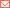 1 Московский государственный областной университет, 141014, Московская область, г.Мытищи, ул. Веры Волошиной, д.24
2 Московский государственный психолого-педагогический университет, 127051, г. Москва,ул. Сретенка, 29Тип: монография Язык: русскийГод издания: 2014 Место издания: Москва Число страниц: 174Издательство: Издательство "Перо" (Москва)